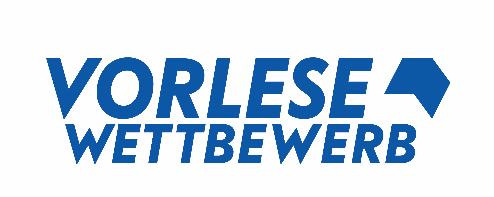 Vorlesewettbewerb 2023/2024Einladung zum Bezirksentscheid Liebe*r [Name], herzlichen Glückwunsch! Du bist beste Vorleserin/bester Vorleser beim Regionalentscheid geworden und darfst nun an der nächsten Runde auf Bezirksebene teilnehmen. Wir laden dich sehr herzlich ein zum Bezirksentscheid am: [Wochentag], dem [Datum] um: [Uhrzeit] Uhr Ort: 	[Veranstaltungsort]	[Adresse]	[PLZ Ort]Bitte sende den beiliegenden Rückantwortbogen bis zum [Datum] ausgefüllt an uns zurück, damit wir wissen, aus welchem Buch du liest und wie viele Begleitpersonen du mitbringst. Lege diese Einladung bitte auch deiner Lehrkraft vor, damit sie über den Termin informiert ist. Die Spielregeln des Vorlesewettbewerbs kennst du ja von den bisherigen Entscheiden. Das Wichtigste ist: Deine vorbereitete Textstelle aus einem Jugendbuch sollte nicht länger als 3 Minuten sein. Für die Buchvorstellung plane etwa 1 Minute ein. Du musst aus dem Buch eines oder einer anderen Autor*in lesen als bei den vorherigen Entscheiden (Klasse, Schule, Stadt- oder Kreiswettbewerb). Es darf auch kein Titel aus der gleichen Reihe oder Serie sein. Zur Wertung gehört auch das Lesen eines unbekannten Textes, den wir für euch ausgesucht haben. Ausnahme: Bei zu hoher Teilnahmezahl kann dies aus Zeitgründen für einen Teil der Vorleser*innen entfallen. Nützliche Infos findest du auch in unseren Vorlesetipps und jederzeit im Internet unter www.vorlesewettbewerb.de.Wenn du sonst noch Fragen hast, melde dich bei uns. Wir freuen uns auf dich und die vielen spannenden Bücher, die ihr uns vorstellen werdet. Herzliche Grüße  